แบบฟอร์มขอยกเลิกไปฝึกงาน/ฝึกสหกิจศึกษา/ฝึกอบรมหรือการฝึกงานในต่างประเทศ	ภาคการศึกษาที่  2  ประจําปการศึกษา  2564สาขาวิชา...................................ภาควิชา...............................................คณะมนุษยศาสตร์	     แบบฟอร์มขอยกเลิกไปฝึกงาน/ฝึกสหกิจศึกษา/ฝึกอบรมหรือการฝึกงานในต่างประเทศส่วนที่ 1  สำหรับนิสิตส่วนที่ 1  สำหรับนิสิตเรียน  คณบดีคณะมนุษยศาสตร์          ข้าพเจ้า (นาย /นางสาว) ............................................................................ รหัสประจำตัวนิสิต...................................................................โทรศัพท์มือถือ (นิสิต).............................................................. E-Mail Address ……………….................................................................................... ได้รับการอนุญาตให้เข้าฝึกงาน/ฝึกสหกิจศึกษา/ฝึกอบรมหรือการฝึกงานในต่างประเทศ  ณ  บริษัท/สถานประกอบการ ..........................................................................................................................................................................................เรียน .................................................................................................. ตำแหน่ง .........................................................................................................ที่อยู่ ............................................................................................................................................................................................................................รหัสไปรษณีย์...................................เบอร์โทรศัพท์ ....................................เบอร์โทรสาร ...........................................มือถือ.......................................E-Mail Address ……………….......................................................................................................................................................................................ระยะเวลาที่เข้ารับการฝึกงาน/ฝึกสหกิจศึกษา/ฝึกอบรมหรือการฝึกงานในต่างประเทศ  ตั้งแต่วันที่ ...............................................................................ถึง วันที่....................................................................................................................โดยฝึกในตำแหน่ง...............................................................เหตุผลที่ขอยกเลิกการฝึกงาน/ฝึกสหกิจศึกษา/ฝึกอบรมหรือการฝึกงานในต่างประเทศ  .....................................................................................................................................................................................................................................          จึงเรียนมาเพื่อโปรดพิจารณา                                                              ลงชื่อ .................................................... นิสิต                                                                       วันที่.................................................................เรียน  คณบดีคณะมนุษยศาสตร์          ข้าพเจ้า (นาย /นางสาว) ............................................................................ รหัสประจำตัวนิสิต...................................................................โทรศัพท์มือถือ (นิสิต).............................................................. E-Mail Address ……………….................................................................................... ได้รับการอนุญาตให้เข้าฝึกงาน/ฝึกสหกิจศึกษา/ฝึกอบรมหรือการฝึกงานในต่างประเทศ  ณ  บริษัท/สถานประกอบการ ..........................................................................................................................................................................................เรียน .................................................................................................. ตำแหน่ง .........................................................................................................ที่อยู่ ............................................................................................................................................................................................................................รหัสไปรษณีย์...................................เบอร์โทรศัพท์ ....................................เบอร์โทรสาร ...........................................มือถือ.......................................E-Mail Address ……………….......................................................................................................................................................................................ระยะเวลาที่เข้ารับการฝึกงาน/ฝึกสหกิจศึกษา/ฝึกอบรมหรือการฝึกงานในต่างประเทศ  ตั้งแต่วันที่ ...............................................................................ถึง วันที่....................................................................................................................โดยฝึกในตำแหน่ง...............................................................เหตุผลที่ขอยกเลิกการฝึกงาน/ฝึกสหกิจศึกษา/ฝึกอบรมหรือการฝึกงานในต่างประเทศ  .....................................................................................................................................................................................................................................          จึงเรียนมาเพื่อโปรดพิจารณา                                                              ลงชื่อ .................................................... นิสิต                                                                       วันที่.................................................................ส่วนที่  2  ความเห็นของอาจารย์ที่ปรึกษา ส่วนที่  2  ความเห็นของอาจารย์ที่ปรึกษา      เนื่องจากสถานการณ์การระบาดของ โรคติดเชื้อไวรัสโคโรนา 2019 (COVID-19)  ได้แพร่อย่างรวดเร็วและกว้างขวาง เพื่อให้การเฝ้าระวัง ป้องกัน ควบคุมโรค และเพื่อความปลอดภัยของนิสิตเป็นสำคัญ  อาจารย์ที่ปรึกษาและภาควิชาได้พิจารณาแล้ว                   อนุญาตให้นิสิต ยกเลิก เข้ารับการฝึกงาน/ฝึกสหกิจศึกษา/ฝึกอบรมหรือการฝึกงานในต่างประเทศ                     ไม่อนุญาต  เนื่องจาก....................................................................................................................................................................                                                                                               อนุญาต                      ไม่อนุญาต ลงชื่อ .................................................... อาจารย์ที่ปรึกษา                         ลงชื่อ ....................................................................หัวหน้าภาควิชา       (.....................................................)                                                     (.................................................................)วันที่ .....................................................                                               วันที่ .....................................................................     เนื่องจากสถานการณ์การระบาดของ โรคติดเชื้อไวรัสโคโรนา 2019 (COVID-19)  ได้แพร่อย่างรวดเร็วและกว้างขวาง เพื่อให้การเฝ้าระวัง ป้องกัน ควบคุมโรค และเพื่อความปลอดภัยของนิสิตเป็นสำคัญ  อาจารย์ที่ปรึกษาและภาควิชาได้พิจารณาแล้ว                   อนุญาตให้นิสิต ยกเลิก เข้ารับการฝึกงาน/ฝึกสหกิจศึกษา/ฝึกอบรมหรือการฝึกงานในต่างประเทศ                     ไม่อนุญาต  เนื่องจาก....................................................................................................................................................................                                                                                               อนุญาต                      ไม่อนุญาต ลงชื่อ .................................................... อาจารย์ที่ปรึกษา                         ลงชื่อ ....................................................................หัวหน้าภาควิชา       (.....................................................)                                                     (.................................................................)วันที่ .....................................................                                               วันที่ .....................................................................ส่วนที่ 3 บันทึกสำหรับงานบริการการศึกษาส่วนที่ 3 บันทึกสำหรับงานบริการการศึกษางานบริการการศึกษาจะดำเนินการจัดทำหนังสือ ขอยกเลิกการฝึกงาน/ฝึกสหกิจศึกษา/ฝึกอบรมหรือการฝึกงานในต่างประเทศ                            ลงชื่อ ....................................................                           วันที่ .....................................................         รายละเอียดอื่นๆ  นิสิตรับจดหมายไปยื่นสถานประกอบการเอง  ให้งานบริการการศึกษาส่งทางไปรษณีย์      ทั้งนี้ จดหมายสามารถรับ-ส่ง ได้ประมาณ  5 วันทำการ แต่ไม่เกิน 7 วัน ทำการหลังจากที่คณะฯ รับคำร้องส่วนที่ 4  สำหรับคณะส่วนที่ 4  สำหรับคณะ                                                         อนุญาต                      ไม่อนุญาต ลงชื่อ .....................................................................คณบดีคณะมนุษยศาสตร์                                                         อนุญาต                      ไม่อนุญาต ลงชื่อ .....................................................................คณบดีคณะมนุษยศาสตร์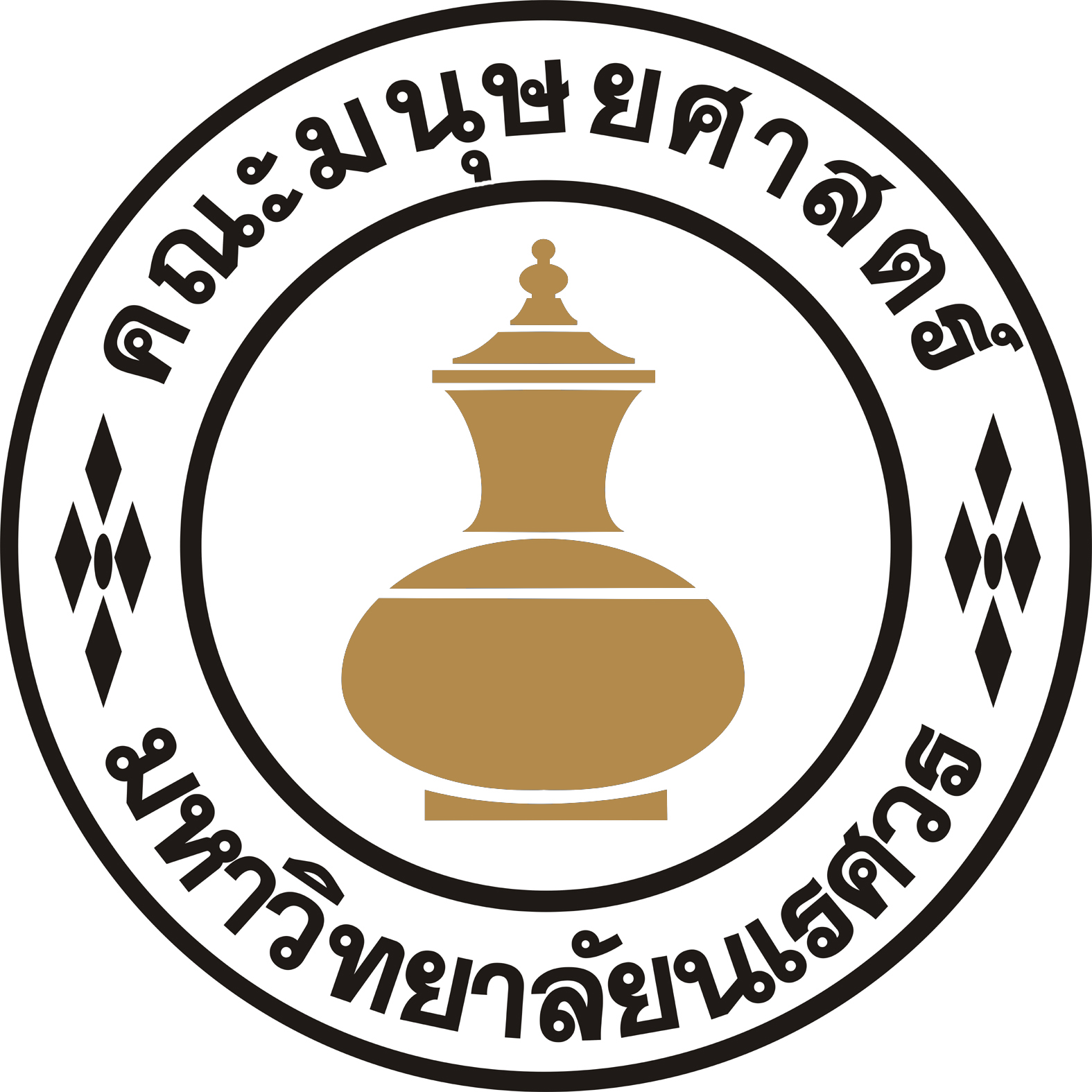 